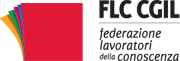 “Decreto agosto”, via libera del Senato
al maxi emendamentoIl Senato ha dato il via libera al maxi emendamento che contiene le modifiche al decreto legge 104/20, il cosiddetto decreto di agosto, apportate in sede di conversione. 
Tra le misure positive approvate l’eliminazione del licenziamento per l’organico COVID in caso di nuovo lockdown, risorse per l’edilizia scolastica, tutele per i lavoratori fragili. Negativa la messa in discussione degli incarichi sui posti di Dsga. Il testo ora alla Camera.Continua a leggere la notizia.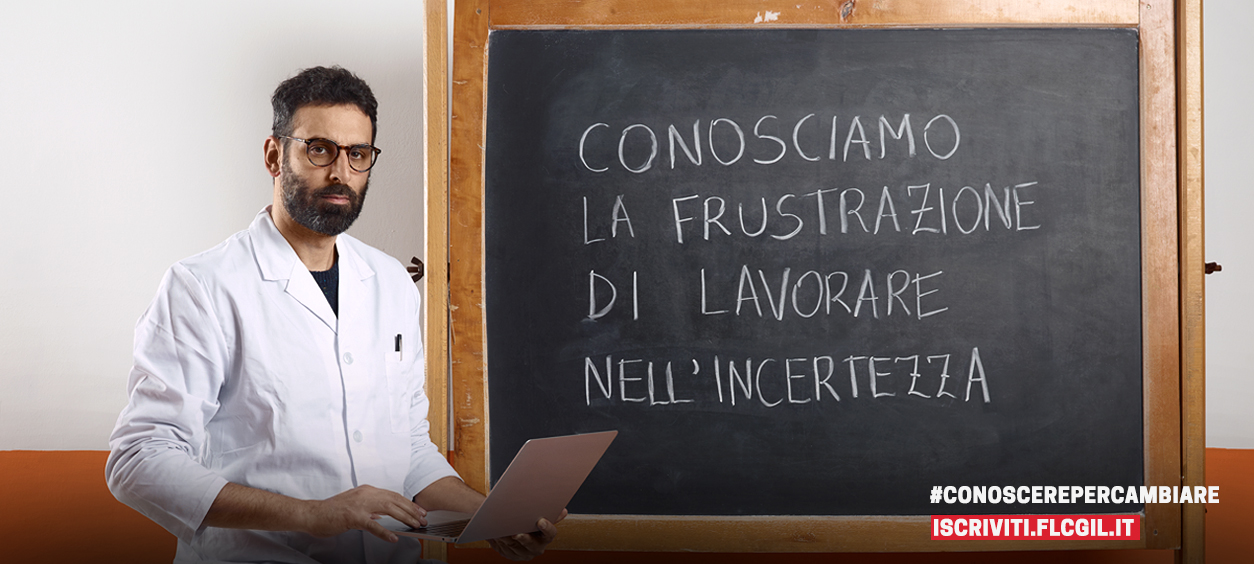 In evidenzaScuola: confermate le modalità sull’uso delle mascherine 14 ottobre: una giornata di mobilitazione dei precari della scuola Scuola: nessun licenziamento in caso di nuovo lockdown per le supplenze dell’organico COVID Fridays For Future: FLC CGIL aderisce e sostiene le mobilitazioni di venerdì 9 ottobreConoscenda 2021: gli infiniti volti della natura Coronavirus COVID-19: ultimi aggiornamentiNotizie scuolaElezione organi collegiali a.s. 2020/2021: le indicazioni del MI Assistenti amministrativi facenti funzione DSGA: il Governo non rispetta gli impegni presi e i contratti Personale ATA ex LSU: il MI invia lo schema di contratto per le 18 ore aggiuntive Organico di emergenza COVID: i fondi non sono sufficienti a coprire tutte le spese Sistema Nazionale di Valutazione (SNV): indicazioni operative per l’aggiornamento dei documenti strategici delle istituzioni scolastiche Invalsi: si comincia a marzo 2021 “Didattica a distanza, cosa ne pensano i docenti”: martedì 13 ottobre, presentazione dei dati di un’inchiesta Didattica Digitale Integrata: le FAQ della FLC CGIL Scuole dell’infanzia a.s. 2020/2021: le FAQ della FLC CGIL Programma annuale 2021: comunicazione alle scuole Dalla Ministra Azzolina solo risposte generiche e una forte sottovalutazione delle reali difficoltà in cui si stanno dibattendo le scuole Un protocollo pedagogico per il ritorno a scuola Scuole italiane all’estero: richiesto incontro unitario per discutere della sicurezza e del reclutamento Stato delle tutele per lavoratori fragili nei settori privati della conoscenzaTutte le notizie canale scuolaNotizie precari scuola#RendiamoStabileilLavoro,14 ottobre iniziative unitarie in tutte le città Concorso straordinario: lettera dei sindacati del comparto istruzione e ricerca ai gruppi parlamentari Concorso straordinario e validazione dei punteggi delle GPS: il resoconto dell’incontro al Ministero Avviare il concorso straordinario in questo momento è un errore: troppi docenti rischiano di essere esclusi dalle prove per la crescita del contagio Pubblicato l’avviso che dà il via alle prove del concorso straordinario della scuola secondariaAltre notizie di interesseArticolo 33 di settembre/ottobre: la ripartenza dopo il lockdown Per Carla Nespolo PON e POC “Per la Scuola”: ulteriori proroghe e differimenti per emergenza da COVID 19 PON “Per la Scuola”: risorse per l’acquisto di strumentazione informatica per il personale assunto su organico Covid Banda ultra larga: il Ministero dello Sviluppo economico vara il “Piano voucher” per le famiglie con ISEE inferiore a 20 mila euro Banda ultra larga: il Ministero dello Sviluppo economico vara il “Piano Scuola” Il CAAF CGIL ti è vicinoScegli di esserci: iscriviti alla FLC CGILServizi assicurativi per iscritti e RSU FLC CGILFeed Rss sito www.flcgil.itVuoi ricevere gratuitamente il Giornale della effelleci? Clicca quiPer l’informazione quotidiana, ecco le aree del sito nazionale dedicate alle notizie di: scuola statale, scuola non statale, università e AFAM, ricerca, formazione professionale. Siamo anche presenti su Facebook, Twitter e YouTube.__________________AVVERTENZA
Il nostro messaggio ha solo fini informativi e non di lucro.
Se non si vogliono ricevere altre comunicazioni, fare click su Annulla l'iscrizione. 
Grazie- Informativa sulla privacy -